KATA PENGANTAR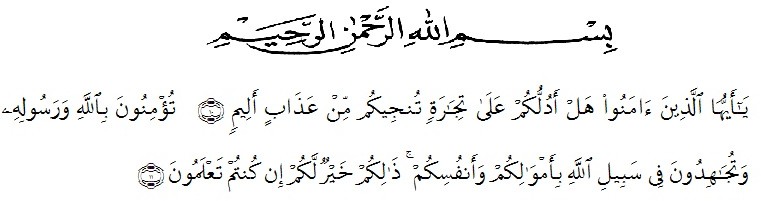 Artinya : “Hai orang-orang yang beriman, sukakah kamu aku tunjukkan suatu perniagaan yang dapat menyelamatkanmu dari azab yang pedih? (10). (yaitu) kamu beriman kepada Allah dan Rasulnya dan berjihad di jalan Allah dengan harta dan jiwamu. Itulah yang lebih baik bagimu,  jika kamu mengetahui. (11) (As-Shaff Ayat10-11)Assalamualaikum Warahmatullahi Wabarakatuh Puji syukur peneliti ucapkan kepada Allah Swt, yang telah memberikan limpahan rahmat dan hidayah-Nya sehingga penulis masih diberikan kesehatan untuk dapat menyelesaikan skripsi yang berjudul “Penerapan Model Cooperative Learning  Tipe Time TokenUntuk Meningkatkan Kepercayaan Diri Siswa Pada Tema Daerah Tempat Tinggalku Di Kelas IV SD Negeri 101893 Bangun Rejo Kecamatan Tanjung Morawa” sebagai syarat dalam meraih gelar Sarjana  Pendidikan  pada  Program  Studi Pendidikan Guru Sekolah Dasar, Fakultas Keguruan dan Ilmu Pendidikan, Universitas Muslim NusantaraAl-Washliyah.Dalam penyususnannya peneliti mendapat banyak bimbingan, dari tahap awal sampai akhir penulisan skripsi ini, peneliti  telah  banyak  menerima  bimbingan baik moril maupun materil dari beberpa pihak.  Ucapan terima  kasih juga penulis berikan kepada nama-nama yang ada dibawahiniBapak H. KRT. Hardi Mulyono K. Surbakti, SE, M.AP selaku Rektor Universitas Muslim Nusantara Al-WashliyahMedanBapak Dr. Samsul Bahri, M.Si, selaku Dekan Fakultas Keguruan dan Ilmu Pedidikan Universitas Muslim Nusantara Al-WashliyahMedanIbu Dra. Sukmawarti, S.Pd., M.Pd, selaku Ketua Program Studi  Pendidikan Guru SekolahDasar4. Ibu Dinda Yarshal, S.Pd.I, M.Pd. selaku Dosen Pembimbing yang telah banyak meluangkan waktunya dan perhatiannya untuk memberikan pengajaran Membuat Skripsi yang baik danbenar.5. Kepala Sekolah beserta para guru dan siswa SD Negeri 101893 Bangun Rejo yang telah membantu melengkapi data penelitian ini6. Kepada Kedua Orang Tua Saya Ayahanda Ahmad Japar  dan Ibunda Siti Mariam, Kakak saya Rahma Yunita Amar, dan Adik saya Muhammad Rafli Aditya Amar yang  sangat peduli dan mendukung Penulis dalam Penyususnan Skripsiini.Akhirnya peneliti berharap semoga uraian dalam skripsi  ini  akan menambah khazanah ilmu pengetahuan, semoga skripsi ini dapat berguna dan bermanafaat bagi para pembaca dan dunia pendidikan. Semoga Allah SWT merestui usaha penulis dan melimpahkan rahmat serta karunianya kepada kita semua.AamiinMedan, 20 Februari 2022Penulis,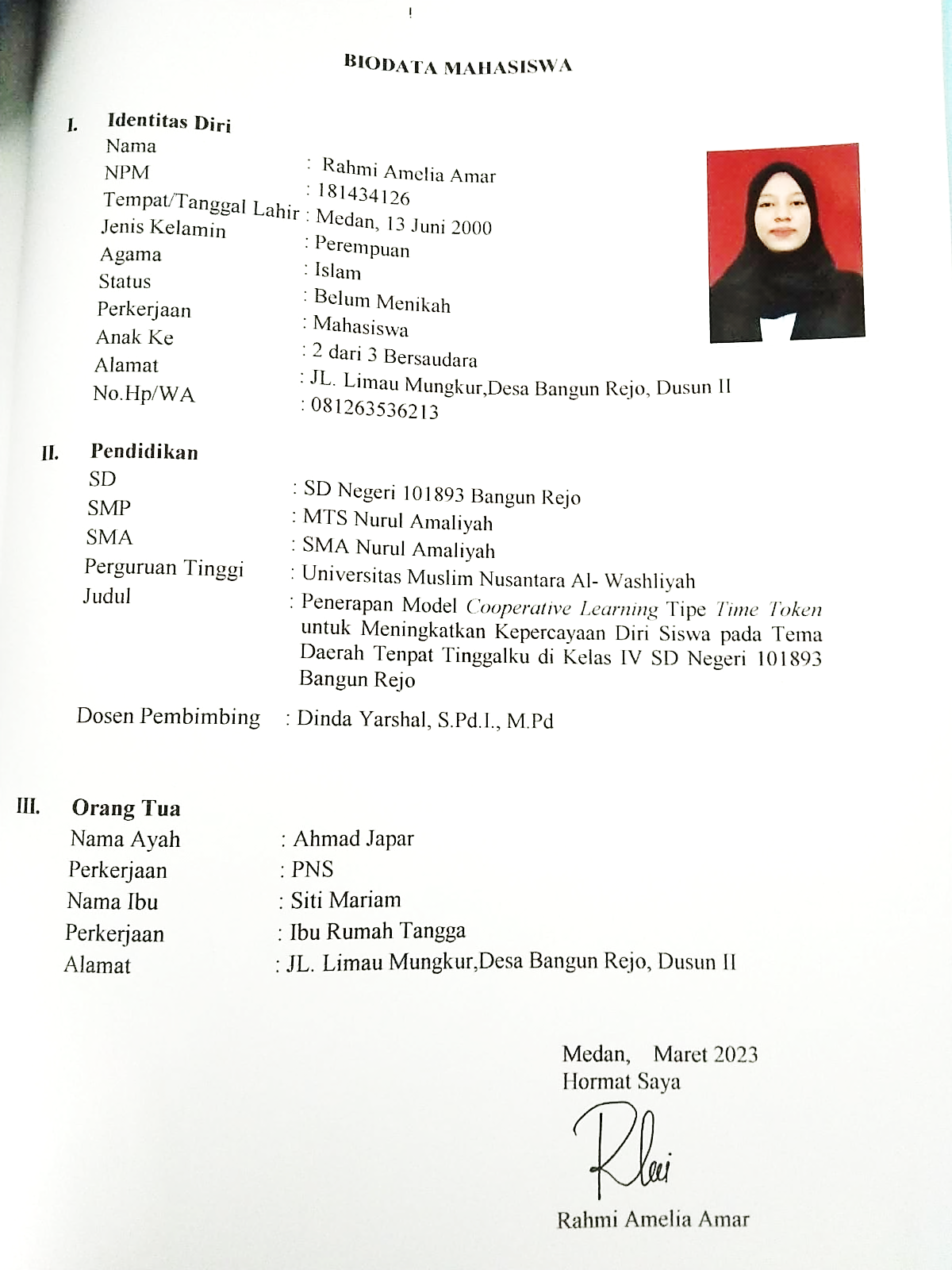 Rahmi Amelia Amar181434126